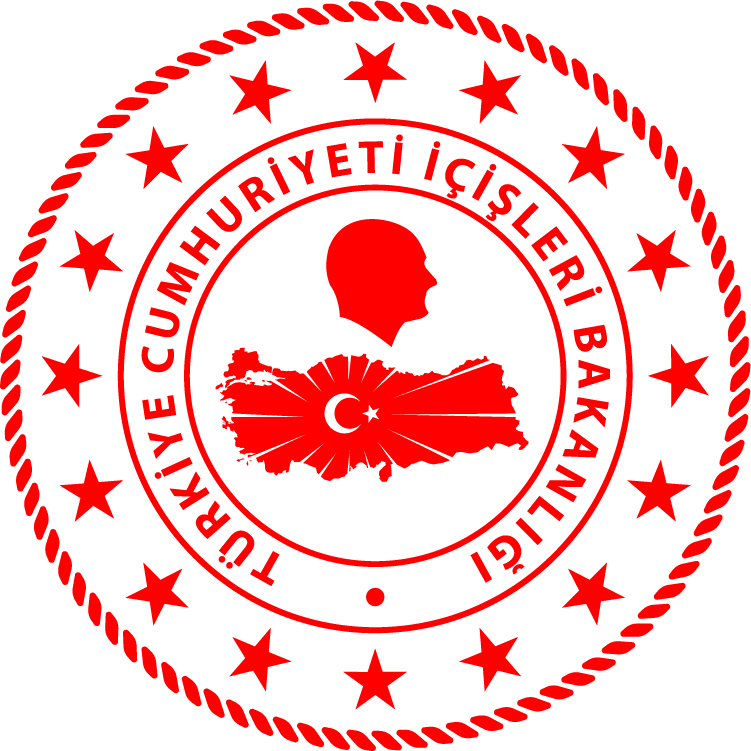 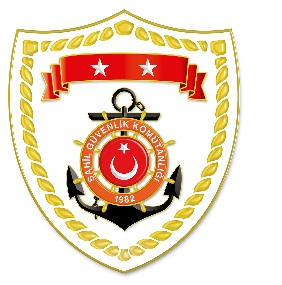 Marmara BölgesiAkdeniz BölgesiS.NoTARİHMEVKİ VE ZAMANKURTARILAN SAYISIKURTARILAN/YEDEKLENEN TEKNE SAYISIAÇIKLAMA110 Ocak 2020İSTANBUL 
06.30--İstanbul Boğazı kuzeybatısında 1 şahsın bulunması maksadıyla müştereken başlatılan arama kurtarma faaliyetlerine devam edilmektedir.S.NoTARİHMEVKİ VE ZAMANKURTARILAN SAYISIKURTARILAN/YEDEKLENEN TEKNE SAYISIAÇIKLAMA111 Ocak 2020MERSİN/Tarsus
17.08--Berdan Çayından fiber tekne ile denize açılan ve haber alınamayan 1 şahsın bulunması maksadıyla arama faaliyetlerine devam edilmektedir.214 Ocak 2020HATAY/Antakya
18.00--Karasu Deresi’nden su ürünleri avcılığı yapmak maksadıyla tekne ile açılan ve haber alınamayan 1 şahsın bulunması maksadıyla başlatılan arama kurtarma faaliyetlerine sahil güvenlik görevlerinden istifade ile devam edilmektedir.